Факторы развития существующих профессий и «будущему» профессийФГБУ «ВНИИ труда» Минтруда России совместно с Советами по профессиональным квалификациям проводит экспертный опрос в рамках «Мониторинга отраслевого рынка труда» по факторам развития существующих профессий и «будущему» профессий.Анкета по факторам развития существующих профессий и «будущему» профессий заполняется экспертами, имеющими опыт работы по профилю профессии, группы профессий в отрасли (области профессиональной деятельности); владеющими современной информацией о бизнес-, производственных и технологических процессах, трудовых функциях, выполняемых работниками, о профессиональных знаниях и умениях; знающими нормативные правовые документы, регулирующие деятельность в отрасли (области профессиональной деятельности).Опрос проводится до 30 апреля 2020 года.Мы гарантируем обеспечение полной конфиденциальности информации, полученной в результате опроса. Информация будет использована исключительно в обобщенном виде.Для  каждой  профессии  отметьте  подходящий  вариант  ответа  единицей  («1»).  В  случае,  если затрудняетесь ответить, оставьте строку пустой.В столбце 2 по строке «Другое» наименование профессии заполняется в соответствии с ОПД.В столбце 3 укажите и кратко опишите новые трудовые функции, которые потребуются для их выполнения.В столбце 4 выберите уровень образования для выполнения работ по указанной новой (инновационной) профессии: 1 - профессиональное обучение, 2 - среднее профессиональное образование, 3 - высшее образование, 4 - профессиональное образование (обучение) не требуется.В столбце 2 укажите новые (инновационные) профессии отрасли (ОПД), которые могут появиться в ближайшие 10 лет.В столбце 3 укажите и кратко опишите основные трудовые функции, которые потребуются для их выполнения.В столбце 4 выберете уровень образования для выполнения работ по указанной новой (инновационной) профессии: 1 - профессиональное обучение, 2 - среднее профессиональное образование, 3 - высшее образование, 4 - профессиональное образование (обучение) не требуется.В столбце 2 дайте развернутый ответ о факторах, которые могут повлиять на количественные характеристики (численность занятых) профессий в отрасли (области профессиональной деятельности). При описании факторов укажите, на какую профессию в отрасли (области профессиональной деятельности) они окажут влияние, а также направления и значимость изменений профессий в рамках этого влияния.В столбце 3 дайте развернутый ответ о факторах, которые могут повлиять на качественные характеристики (содержание трудовых функций, требования к знаниям и умениям, уровню образования) профессий в отрасли (области профессиональной деятельности). При описании факторов укажите, на какую профессию в отрасли (области профессиональной деятельности) они окажут влияние, а также направления и значимость изменений профессий в рамках этого влияния.Нажимая кнопку «Отправить», я даю своё согласие на обработку моих персональных данных, в соответствии с Федеральным законом от 27.07.2006 года №152-ФЗ «О персональных данных».Я согласен на обработку персональных данных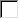 №Наименование профессии(из Справочника профессий по ОПД)Профессия будет востребована в организацииПрофессия будет востребована в организацииПрофесс ия практиче ски исчезнетОценка изменения численности работников по профессиям, которые будут востребованыОценка изменения численности работников по профессиям, которые будут востребованыОценка изменения численности работников по профессиям, которые будут востребованыОценка изменения численности работников по профессиям, которые будут востребованыОценка изменения численности работников по профессиям, которые будут востребованыОценка изменения численности работников по профессиям, которые будут востребованы№Наименование профессии(из Справочника профессий по ОПД)в неизм енном видев измен енном видеПрофесс ия практиче ски исчезнетв неизменном видев неизменном видев неизменном видев измененном видев измененном видев измененном виде№Наименование профессии(из Справочника профессий по ОПД)в неизм енном видев измен енном видеПрофесс ия практиче ски исчезнетуменьшитсяувеличитсяостанется практически без измененийуменьшитсяувеличитсяостанется практически без изменений12345678910111.2.3.ДругоеNп/пНаименование профессии(из перечня профессий, которые будут меняться, заполняется по столбцу 4 вопроса 1)Новые трудовые функцииУровень образования12341.2.3.Nп/пНаименование новой (инновационной) профессииОсновные трудовые функцииУровень образования12341.2.3.ФакторыКоличественные изменения (численность занятыхКачественные изменения (содержание трудовых функций, требования к знаниям и умениям, уровню образования)123ЭкономическиеПолитическиеИнституциональные (например, изменение законодательства)Технико-технологические (научные открытия, развитие технологий, средств труда и инструментов и т.д.)Социальные (изменения в представлениях населения о престижности профессий, потребности соблюдения баланса труда и пр.)Другие (укажите)Фамилия, имя, отчествоОрганизацияДолжностьКонтактный телефонАдрес электронной почты